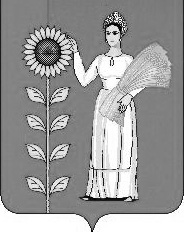 Липецкая областьДобринский муниципальный районСовет депутатов сельского поселения Верхнематренский сельсоветпятого созыва                                                                56  сессияР Е Ш Е Н И Ес. Верхняя Матренка«17» июня 2019 г.                                                                                                        № 169-рсО принятии Изменений в Устав сельского поселения Верхнематренский сельсовет Добринского муниципального района Липецкой областиРоссийской ФедерацииРассмотрев проект Изменений в Устав сельского поселения Верхнематренский сельсовет Добринского муниципального района Липецкой области Российской Федерации, учитывая рекомендации публичных слушаний, руководствуясь статьей 44 Федерального закона от 06.10.2003 № 131-ФЗ «Об общих принципах организации местного самоуправления в Российской Федерации», Совет депутатов сельского поселения   Верхнематренский сельсоветР Е Ш И Л:1. Принять Изменения в Устав сельского поселения Верхнематренский сельсовет Добринского муниципального района Липецкой области Российской Федерации (Приложение).2. Направить указанный нормативный правовой акт главе сельского поселения Верхнематренский сельсовет Добринского муниципального района для подписания.3. Главе сельского поселения Верхнематренский сельсовет Добринского муниципального района в течение 15 дней со дня принятия данного решения представить Изменения в Устав сельского поселения Верхнематренский сельсовет Добринского муниципального района Липецкой области Российской Федерации на государственную регистрацию в Управление Министерства юстиции Российской Федерации по Липецкой области.4. Главе сельского поселения Верхнематренский сельсовет Добринского муниципального района обнародовать Изменения в Устав сельского поселения Верхнематренский сельсовет Добринского муниципального района Липецкой области Российской Федерации после государственной регистрации в течение семи дней со дня его поступления из Управления Министерства юстиции Российской Федерации по Липецкой области.Председатель Совета депутатов  сельского поселения Верхнематренский сельсовет Добринского муниципального района                                             Н.В.Жаворонкова                                   Измененияв Устав сельского поселения Верхнематренский сельсоветДобринского муниципального района Липецкой областиРоссийской ФедерацииПриняты Советом депутатов сельского поселения Верхнематренский сельсовет Добринского муниципального района Липецкой области Российской Федерации решение от 17.06.2019 года № 169-рсСтатья 1Внести в Устав сельского поселения Верхнематренский сельсовет Добринского муниципального района Липецкой области Российской Федерации, принятый решением Совета депутатов сельского поселения Верхнематренский сельсовет Добринского муниципального района Липецкой области Российской Федерации от 18.04.2014 г. № 155-рс следующие изменения:1) часть 4 статьи 9 изложить в следующей редакции:«4. Изменение границ сельского поселения, не влекущее отнесения территорий населенных пунктов к территориям других поселений, осуществляется с согласия населения, выраженного представительным органом соответствующих поселений. В случае, если изменение границ поселения влечет изменение границ муниципальных районов, такое изменение границ осуществляется также с учетом мнения населения соответствующих муниципальных районов, выраженного представительными органами муниципальных районов.»;2) в части 1 статьи 11:а) пункт 15 изложить в следующей редакции: «15) участие в организации деятельности по накоплению (в том числе раздельному накоплению) и транспортированию твердых коммунальных отходов;»;б) пункт 16 изложить в следующей редакции:«16) содержание мест захоронения;»;3) в части 1 статьи 12:а) пункт 13 изложить в следующей редакции:«13) осуществление деятельности по обращению с животными без владельцев, обитающими на территории сельского поселения;»; б) дополнить пунктом 16 следующего содержания:«16) осуществление мероприятий по защите прав потребителей, предусмотренных Законом Российской Федерации от 07.02.1992 № 2300-I                     «О защите прав потребителей».»;4) часть 2 статьи 21 изложить в следующей редакции:«2. Сход граждан, предусмотренный настоящей статьей, правомочен при участии в нем более половины обладающих избирательным правом жителей населенного пункта. В случае, если в населенном пункте отсутствует возможность одновременного совместного присутствия более половины обладающих избирательным правом жителей данного населенного пункта, сход граждан в соответствии с настоящим Уставом, проводится поэтапно в срок, не превышающий одного месяца со дня принятия решения о проведении схода граждан. При этом лица, ранее принявшие участие в сходе граждан, на последующих этапах участия в голосовании не принимают. Решение схода граждан считается принятым, если за него проголосовало более половины участников схода граждан.»;5) в статье 32:а) часть 1 изложить в следующей редакции:«1. Председатель Совета депутатов сельского поселения осуществляет организацию работы Совета депутатов сельского поселения.Председатель Совета депутатов сельского поселения избирается на сессии Совета депутатов сельского поселения из числа депутатов в порядке, установленном решением Совета депутатов сельского поселения. Решение об избрании председателя Совета депутатов сельского поселения принимается большинством голосов от числа избранных депутатов.Председатель Совета депутатов сельского поселения может быть досрочно освобожден от занимаемой должности: 1) в случаях, предусмотренных частью 13 статьи 34 настоящего Устава;2) по личному заявлению об освобождении от должности.Решение об освобождении принимается в том же порядке, что и его избрание.»;б) дополнить частью 1.1 следующего содержания:«1.1. Заместитель председателя Совета депутатов сельского поселения избирается из числа депутатов Совета депутатов сельского поселения по представлению председателя Совета депутатов сельского поселения в порядке, установленном решением Совета депутатов сельского поселения.Решение об избрании заместителя председателя Совета депутатов сельского поселения принимается большинством голосов от числа избранных депутатов.Заместитель председателя Совета депутатов сельского поселения выполняет поручения председателя Совета депутатов сельского поселения, а в случае отсутствия председателя или невозможности исполнения им своих полномочий по причинам временной нетрудоспособности, отпуска, в иных случаях, установленных действующим законодательством, осуществляет полномочия председателя Совета депутатов сельского поселения.Заместитель председателя Совета депутатов сельского поселения может быть досрочно освобожден от занимаемой должности: 1) в случаях, предусмотренных частью 13 статьи 34 настоящего Устава;2) по личному заявлению об освобождении от должности.Решение об освобождении принимается в том же порядке, что и его избрание.»;в) дополнить частью 3 следующего содержания:«3. Председатель Совета депутатов сельского поселения и заместитель председателя Совета депутатов сельского поселения осуществляют свои полномочия на непостоянной основе.»;6) в статье 35:а) первый абзац части 2 изложить в следующей редакции:«2. Глава сельского поселения избирается Советом депутатов сельского поселения из числа кандидатов, представленных конкурсной комиссией по результатам конкурса, большинством голосов от числа избранных депутатов Совета депутатов сельского поселения, и возглавляет администрацию сельского поселения.»; б) пункт 1 части 16 изложить в следующей редакции:«1) заниматься предпринимательской деятельностью лично или через доверенных лиц, участвовать в управлении коммерческой организацией или в управлении некоммерческой организацией (за исключением участия в управлении Ассоциацией «Совет муниципальных образований Липецкой области», иных объединений муниципальных образований, политической партией, профсоюзом, зарегистрированным в установленном порядке, участия в съезде (конференции) или общем собрании иной общественной организации, жилищного, жилищно-строительного, гаражного кооперативов, товарищества собственников недвижимости), кроме участия на безвозмездной основе в деятельности коллегиального органа организации на основании акта Президента Российской Федерации или Правительства Российской Федерации; представления на безвозмездной основе интересов сельского поселения в органах управления и ревизионной комиссии организации, учредителем (акционером, участником) которой является сельское поселение, в соответствии с муниципальными правовыми актами, определяющими порядок осуществления от имени сельского поселения полномочий учредителя организации или управления находящимися в муниципальной собственности акциями (долями участия в уставном капитале); иных случаев, предусмотренных федеральными законами;»;  7) в части 1 статьи 37:а) пункт 16 изложить в следующей редакции:«16) участие в организации деятельности по накоплению (в том числе раздельному накоплению) и транспортированию твердых коммунальных отходов;»;б) пункт 18 изложить в следующей редакции:«18) содержание мест захоронения;»;   8) часть 6 статьи 41 изложить в следующей редакции:«6. Председатель Совета депутатов сельского поселения, издает постановления и распоряжения по вопросам организации деятельности Совета депутатов сельского поселения, а также подписывает решения Совета депутатов сельского поселения.»;9) часть 9 статьи 66 изложить в следующей редакции:«9. Решение об удалении главы сельского поселения подписывает председатель Совета депутатов сельского поселения.».Статья 21. Настоящие Изменения подлежат государственной регистрации и вступают                   в силу после их официального опубликования (обнародования).2. Часть 10 статьи 66 Устава признать утратившей силу со дня официального опубликования (обнародования) настоящих Изменений.3. Председатель Совета депутатов сельского поселения, заместитель председателя Совета депутатов сельского поселения избираются Советом депутатов сельского поселения из своего состава не позднее месяца со дня вступления в силу настоящих Изменений. Со дня вступления в должность председателя Совета депутатов сельского поселения, избранного Советом депутатов сельского поселения из своего состава, исполнение полномочий председателя Совета депутатов сельского поселения главой сельского поселения, который был избран из числа кандидатов, представленных конкурсной комиссией по результатам конкурса, прекращается. Глава сельского поселенияВерхнематренский сельсоветДобринского муниципального района                                        Н.В.Жаворонкова